Přírodopis 6. B- ukončíme zástupce skupiny hmyzu s proměnou nedokonalou – rovnokřídlí- prostuduj si prezentaci uloženou ve videokonferencích – přírodopis 6. B - soubor rovnokřídlí, poznámky zapíšeme během videokonfernce- podívej se na video https://www.youtube.com/watch?v=JKig9rbI76Q a zapiš si podle videa tři zajímavosti o strašilkách do sešitu- dlouhodobý úkol téma: včela medonosná – samostatná práce – datum k odeslání 10. června 2020Email: Pavla.Nováková@zstgmvimperk.cz- při zpracování postupuj dle osnovya/nakreslit včelu a popsat stavbu těla – pro inspiraci obrázek pod textemb/popsat  společenstvo včel – napsat úlohu královny, trubce a dělnic / vypiš funkce dělnice během jejich krátkého života –uč.str.101, nebo můžeš nakreslit /c/ význam včely pro přírodud/ včelí produkty a jejich využití člověkem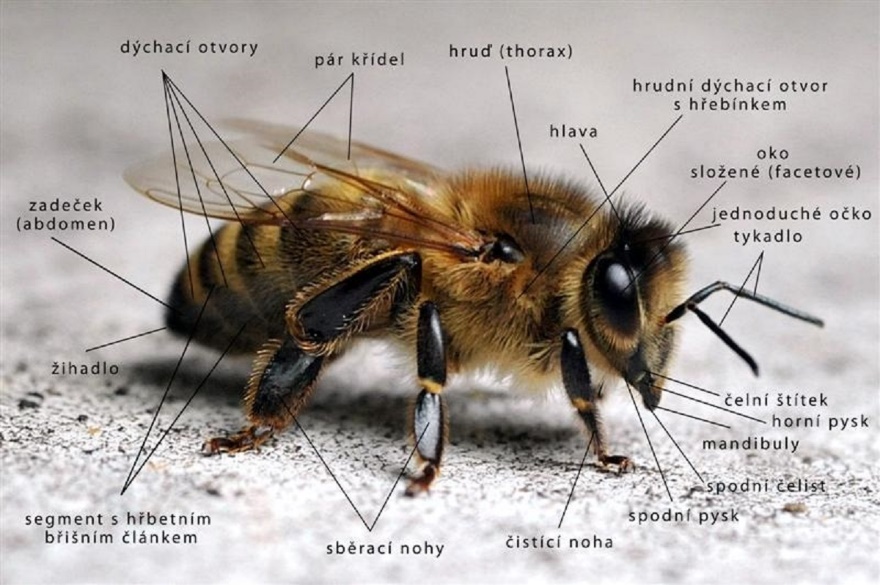 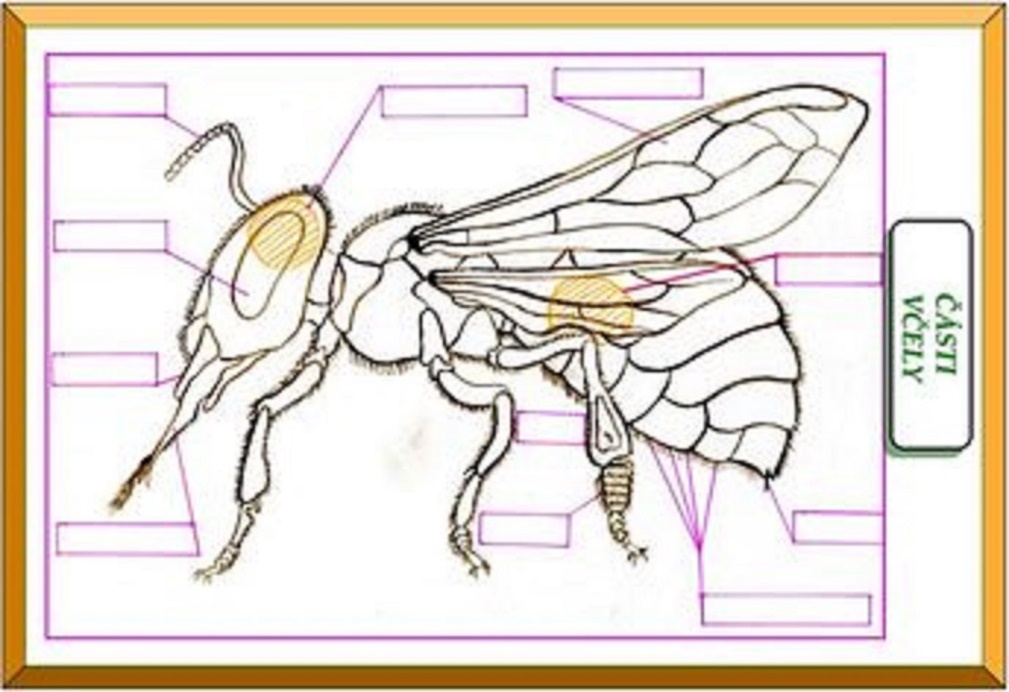 